Информационная справка о сборе предложений граждан 
по благоустройству общественных территорийЧто такое сбор предложений?Сбор предложений граждан по благоустройству общественных территорий, проводится Администрацией города Екатеринбурга ежегодно, с целью определения наиболее востребованных у жителей Екатеринбурга общественных территорий для последующего комплексного благоустройства.Почему принять участие в сборе предложений важно?Во-первых, жители могут напрямую принять участие в городском управлении и решении вопросов городского хозяйства.Во-вторых, благоустройство территорий, отобранных жителями выполняется в рамках федерального проекта «Формирование комфортной городской среды» Национального проекта «Жилье и городская среда» с привлечением средств федерального бюджета. Чем больше жителей принимает участие в подобных акциях, тем больше федеральный центр видит заинтересованность жителей в развитии своей территории, тем больше средств может быть направлено на благоустройство отобранной территории.В-третьих, чем больше жителей примет участие на этапе планирования мероприятия по благоустройству, тем меньше возникнет спорных вопросов, конфликтных ситуаций на этапе реализации.В какой период проводится сбор предложений?Сбор предложений проводится в период с 15.12.2022 по 16.01.2023. Итоги сбора предложений будут опубликованы до 01.02.2023.Как можно падать предложение?Порядок подачи предложений предусматривает несколько вариантов:- Заполнить специальную анкету на официальном сайте Администрации города Екатеринбурга.Что будет после сбора предложений, какой результат?В ходе сбора предложений будут определены 5 общественных территорий, которые наиболее нуждаются, по мнению жителей, в благоустройстве. Данные 5 территорий, так называемый «шорт-лист» весной 2023 года будет выставлен на итоговое голосование для определения территории победителя.Как будет благоустроена выбранная территория?Это будет определено в ходе последующей разработки дизайн-проекта по благоустройству территории, и проектно-сметной документации по благоустройству общественной территории.Однако, можно утверждать уже сейчас, что территория будет благоустроена комплексно. Минимальный перечень работ по комплексному благоустройству – устройство покрытий, сопряжение поверхности, устройство освещения, озеленение территории, установка малых архитектурных форм, в том числе скамеек и урн.Какие территории уже благоустроены, выбранные жителями в предыдущие годы?Начиная с 2018 года, в рамах федерального проекта «Формирование комфортной городской среды», благоустроены 5 общественных территорий, ранее отобранные жителями: сквер у здания Оперного театра, набережная реки Исети от улицы Малышева до улицы Куйбышева, парк «Зеленая роща», парк им. XXII Партсъезда, Преображенский парк (1 этап), продолжаются работы по благоустройству Солнечных аллей в мкр. Солнечный. Прим. Для того что бы проголосовать необходимо зайти на сайт екатеринбург.рф и перейти в соответствующий промо-блок, как показано на рисунке.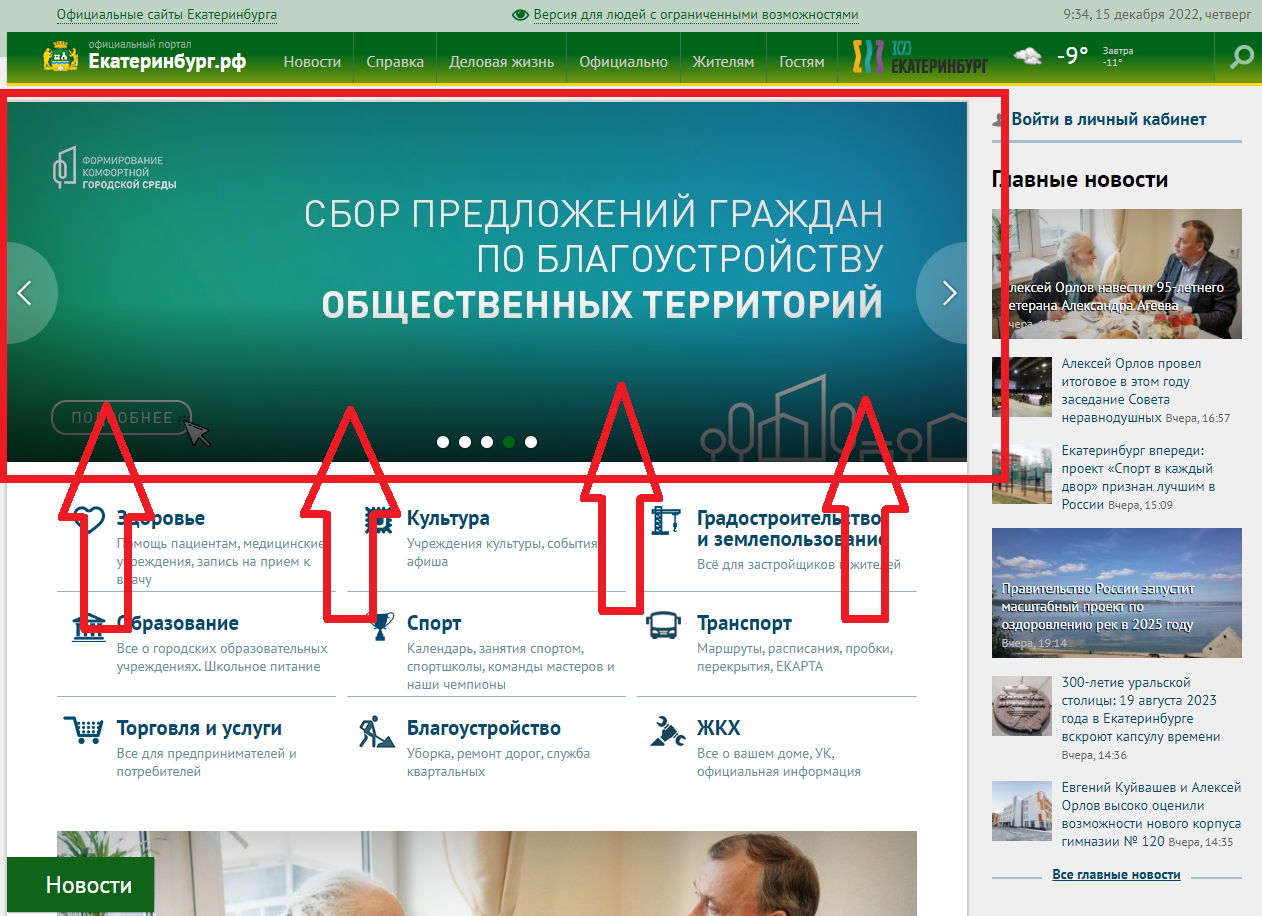 